NATIONAL ASSEMBLY QUESTION FOR WRITTEN REPLYQUESTION NUMBER: 2251DATE OF PUBLICATION:   21 OCTOBER 2016 Mrs M R Shinn (DA) to ask the Minister of Communications:Has her department concluded drawing up a comprehensive budget for submission to the National Treasury of all the anticipated costs to be incurred by (a) her department and (b) (i) government entities and (ii) their suppliers for the completion of the digital migration process until analogue switch-off; if not, what is the reason for the delay in the completion of the specified budget; if so, (aa) on what date was it submitted to the National Treasury and (bb) what are the further relevant details?                                                                 NW2581EREPLY: MINISTER OF COMMUNICATIONS	The department has together with entities, namely, Universal Service 	Access Agency of South Africa (USAASA) and South African Post Office 	(SAPO) accompanied by the Department of Telecommunications and 	Postal Services (DTPS) in August and September 2016 approached 	National Treasury to discuss the funding issues of the project. Funding 	is required for the Programme Management Office (PMO), Public and 	Consumer Awareness, Contact Centre, Dual Illumination, Set-top-boxes 	and related accessories such as antennae and satellite dishes as well as 	for installations. The department is in the process of facilitating the 	compilation of funding requirements with entities to submit to National 	Treasury in November 2016. 	(ii) Suppliers are not involved in the submission of funding requirements to 	National Treasury. MR NN MUNZHELELE				DIRECTOR GENERAL [ACTING]		 DEPARTMENT OF COMMUNICATIONSDATE:						MS AF MUTHAMBI (MP)MINISTER OF COMMUNICATIONSDATE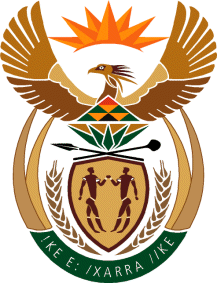 MINISTRY: COMMUNICATIONS
REPUBLIC OF SOUTH AFRICAPrivate Bag X 745, Pretoria, 0001, Tel: +27 12 473 0164   Fax: +27 12 473 0585Tshedimosetso House,1035 Francis Baard Street, Tshedimosetso House, Pretoria, 1000